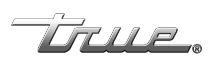 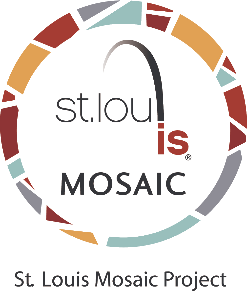 True Manufacturing Ambassador Company ActionsPost select jobs on websites of St. Louis Mosaic Project and its partners.Provide Diversity and Inclusion training for employees.Have Employee Resource Groups for diverse associate groups.Partner with the International Institute and other ethnic groups or Sister Cities Organizations to get message to broader consumer base.# # #